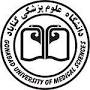 *دانشکده پرستاری*EndNoteبرگزاری کارگاه  ویژه کلیه دانشجویان کارشناسی ارشد پرستاریمدرس :جناب آقای نظامیزمان : 11/04/97 ساعت : 8:30  الی 10:30مکان : مرکز آموزش مجازی دانشکده پرستاریحضور کلیه دانشجویان الزامی می باشد